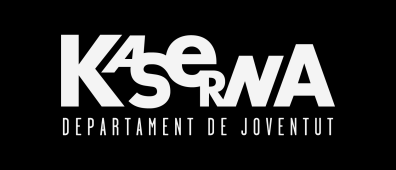 FULL D’AUTORITZACIÓ DE DADES GENERALS PER A JOVES MENORS D’EDATEl/la ..........................................................................amb DNI ......................................................com a pare/mare/tutor/a de .............................................................................................................Autoritzo el meu fill/a a assistir a les activitats organitzades per l'equipament juvenil La Kaserna que depenen del Departament de Joventut de l'Ajuntament d'Igualada. Sota l'empara del disposat en la Llei Orgànica 1/1982, de 5 de maig, de protecció Civil del Dret a l'Honor, a la Intimitat Personal i Familiar i a la Pròpia Imatge, i la seva modificació per la llei 3/1985, de 29 de maig; faig extensiva l'autorització a la utilització de la seva imatge per a totes les activitats que des de La Kaserna s'organitzin. L'autorització de les imatges és de caràcter gratuït................................., ........de/d’ .........................del 20....Signat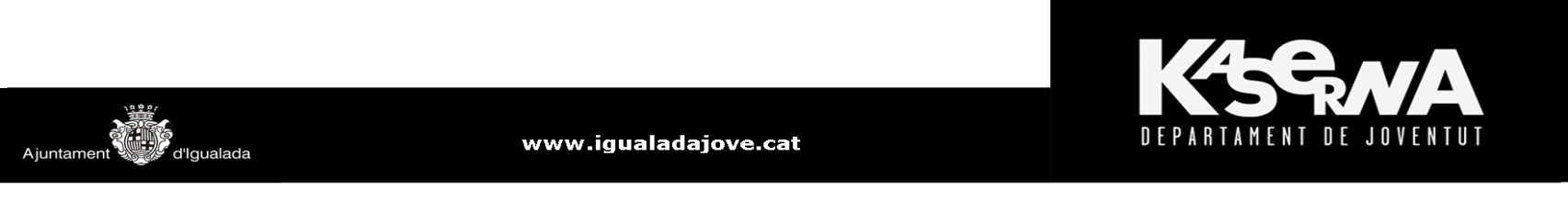 